First Name of Application CV No 1660818Whatsapp Mobile: +971504753686 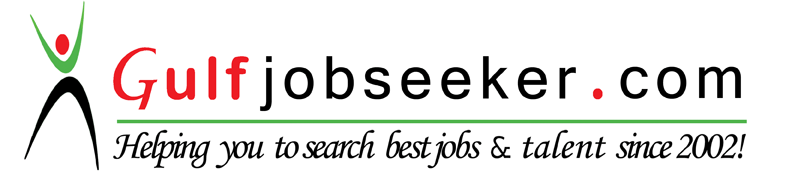 To get contact details of this candidate Purchase our CV Database Access on this link.http://www.gulfjobseeker.com/employer/services/buycvdatabase.php CAREER OBJECTIVEMotivating students to explore the world around them, carefully guiding them through necessary and diverse situation to formulate question, develop strategies with which answer those question, offering freedom in thought process and learning. WORK EXPERIENCE Kinder Teacher                St. Mary’s School2011 – Still Continue  Rawalpindi, Pakistan DUTIES & RESPONSIBILITIESKindergarten / playgroup to Nusery class teacher.Design and follow a complete teaching plan.Teach alphabet and numeracy along with personal, social and emotional skillsOrganize learning material and resources.Use games, music, artwork, films, books, Computers & othertoolsto teach basic skills.Plan, evaluate, and assign lessons.Introduce children to mathematics, language, science, and social studies.Use games, music, artwork, films, books, computers, and other tools to teach basic skills.Use play and hands-on teaching.Maintain grade books.Grade papers and perform other administrative duties as needed.Create projects designed to enhance lectures.INTERNSHIP  Teaching Montessori          St. Mary’s SchoolTeaching Methodology    St. Mary’s School	                    Rawalpindi, Pakistan EDUCATION ATTAINMENT B.Ed,Allama Iqbal Open University Islamabad, Pakistan. Bachelor of Arts,Allama Iqbal Open University Islamabad, Pakistan. IntermaidiateBise Rawal pindi, Pakistan.MatricBise Rawal pindi, Pakistan. Certifcates & Diplomas Diploma in Teacher’s training for Kindergarten & Junior School.Certificate in Ms Office, Computer Operating, Internet & Email.        PERSONAL PROFILESuccess driven a graduate and Ambitions Elementary education teacher with expertise in arts & developing an intuitive with student turning with their specific learning needs, and providing clear concise and complete hands on exercises.Experienced in developing & implementing an appropriate curriculum and planning highly effective lesson plans.Able to immediate grab students attention, provide a strong presence, and command mutual respect possess outstanding communication skill with students, staff and parents.Highly adaptable, multi disciplined, organized, competent and loyal.Strong team player with effectiveness in promoting school policies & Practices.Additional expertise includes Health & psychology.Determined, reliable, hardworking and trustworthy individual.Can work effectively as an individual or team environment.Good communication skills. Work well in all levels of management.Knowledge of correspondence. Friendly & Pleasing nature.Willing to be trained.Have solid multi-tasking skills and ability to meet demanding schedules.Excellent English communication skills, both oral and writtenCan easily adapt to any given situation and willing to learn and accept challengesGoal oriented and able to work in a team environmentDetermined, reliable, hardworking and trustworthy individual.Can work effectively as an individual or team environmentPERSONAL DETAILSNationality		:	PakistanDate of Birth		:	02-April-1985Marital Status	:	Married Religion		:	ChristianLANGUAGES KNOWNUrdu & English